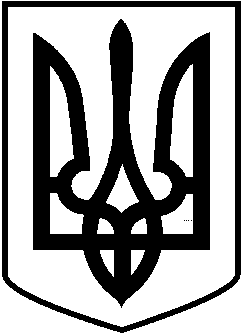 МІНІСТЕРСТВО ОСВІТИ І НАУКИ УКРАЇНИПРИКАРПАТСЬКИЙ НАЦІОНАЛЬНИЙ УНІВЕРСИТЕТІМЕНІ ВАСИЛЯ СТЕФАНИКАЗАТВЕРДЖЕНОНаказом ректора     №      від   ПОЛОЖЕННЯпро конференцію трудового колективуПрикарпатського національного університетуімені Василя Стефаника1. ЗАГАЛЬНІ ПОЛОЖЕННЯ1.1. Нормативні посилання. Чинне Положення розроблено відповідно до: 1.1.1. Кодексу законів про працю України; 1.1.2. Закону України «Про освіту»; 1.1.3. Закону України «Про вищу освіту»;1.1.4. Статуту Прикарпатського національного університету імені Василя Стефаника.1.2. В Положенні наведено посилання на внутрішні документи Прикарпатського національного університету імені Василя Стефаника: 1.2.1. Статут університету; 1.2.2. Інструкцію з діловодства у ДВНЗ «Прикарпатський національний університет імені Василя Стефаника».1.3. Конференція трудового колективу Прикарпатського національного університету імені Василя Стефаника:1.3.1. Є вищим колегіальним органом громадського самоврядування Університету. 1.3.2. Чергова конференція трудового колективу скликається ректором університету спільно з профспілковим комітетом. Позачергова конференція трудового колективу скликається на вимогу не менш як двох третіх від загального складу конференції трудового колективу, з ініціативи ректора або Вченої ради. Оголошення про скликання конференції трудового колективу університету, час та місце її проведення заздалегідь розміщується на офіційному веб-сайті університету1.3.3. На конференції трудового колективу повинні бути представлені всі категорії учасників освітнього процесу. 1.3.4. Кількісний склад конференції трудового колективу становить 300 осіб.1.3.5. Представництво делегатів конференції трудового колективу складається з не менш як 75 відсотків складу делегатів (членів) повинні становити наукові, науково-педагогічні та педагогічні працівники університету, які працюють в університеті на постійній основі, і не менш як 15 відсотків - виборні представники з числа студентів, які обираються студентами шляхом прямих таємних виборів. 1.3.6. Термін повноважень обраних делегатів на конференцію трудового колективу становить 2 роки. 1.3.7. Делегати конференції трудового колективу від структурних підрозділів Університету обираються на зборах трудових колективів цих підрозділів відповідно до квот, встановлених спільною постановою адміністрації і профкому.1.3.8. Підрозділи університету від яких вибрані делегати на конференцію трудового колективу, та студенти, в разі потреби мають право достроково переобрати своїх делегатів. 1.3.9. Конференція трудового колективу вважається правомочною, якщо в ній беруть участь дві третини від загальної кількості обраних делегатів. 2.МЕТА І СФЕРА ЗАСТОСУВАННЯ2.1.	Положення поширюється на всі підрозділи та всіх працівників Прикарпатського національного університету імені Василя Стефаника.3. ОСНОВНІ ЗАВДАННЯ КОНФЕРЕНЦІЇ ТРУДОВОГО КОЛЕКТИВУ3.1. Конференція трудового колективу Прикарпатського національного університету імені Василя Стефаника: 3.1.1. погоджує за поданням вченої ради Університету Статут Університету чи зміни та доповнення до нього;3.1.2. заслуховує щороку звіт ректора Університету та оцінює його діяльність;3.1.3. обирає комісію з трудових спорів відповідно до законодавства про працю; 3.1.4. розглядає за обґрунтованим поданням наглядової або вченої ради Університету питання про дострокове припинення повноважень ректора Університету; 3.1.5. затверджує правила внутрішнього розпорядку Університету, а також зміни до них і колективний договір та зміни до них; 3.1.6. розглядає основні питання економічного і соціального розвитку Університету; 3.1.7. розглядає інші питання діяльності Університету.4. ПОРЯДОК РОБОТИ КОНФЕРЕНЦІЇ ТРУДОВОГО КОЛЕКТИВУ4.1. Засідання конференції трудового колективу проводяться не рідше одного разу на рік. 4.2. Засідання проводить президія конференції, яка обирається з числа делегатів конференції, присутніх на засіданні. Зі складу президії обирається голова та секретар засідання. Протокол засідання веде секретар. 4.3. Форма голосування (відкрите, таємне чи дистанційне) визначається конференцією трудового колективу і затверджується шляхом відкритого голосування простою більшістю голосів присутніх членів (делегатів), якщо інше не передбачено законом. 4.4. Рішення конференції трудового колективу оформлюється протоколом, який підписується головуючим та секретарем поточної конференції трудового колективу. Протокол має містити відомості щодо:- кількості присутніх на поточній конференції трудового колективу; - складу робочих органів поточної конференції (президії, головуючого та секретаря, мандатної комісії, лічильної комісії та ін.); - порядку денного; - обговорення питань порядку денного за схемою: слухали – виступили – ухвалили – голосували. 4.5. Якщо рішенням конференції трудового колективу затверджується який-небудь документ, то він додається до протоколу.5. ПРИКІНЦЕВІ ПОЛОЖЕННЯ5.1. Положення про конференцію трудового колективу затверджується відповідно до рішення Вченої ради та наказу ректора. 5.2. Всі зміни та доповнення до даного Положення вносяться шляхом рішення Вченої ради та введенням в дію згідно наказу ректора. ПОГОДЖЕНО:Проректор з науково-педагогічної роботи		      Галина МИХАЙЛИШИНПроректор з науково-педагогічної роботита соціально-економічного розвитку			  Ярослав ШИНКАРУКГолова первинної профспілковоїорганізації									   Юрій КОПЧАКНачальник відділу кадрів						 Орест СМІШКОНачальник юридичного відділу				     Тетяна БЛАЖЕНКОНачальник відділу з питаньзапобігання та виявлення корупції				         Юрій КОСТЕЛЕЙ